說明英文課程計劃參考格式Title of Course(課程名稱)：可參考學校選課系統中的課程名稱Course #(課程代碼)：可參考學校選課系統中的課程名稱Class Location(上課教室)Office:研究室Phone：分機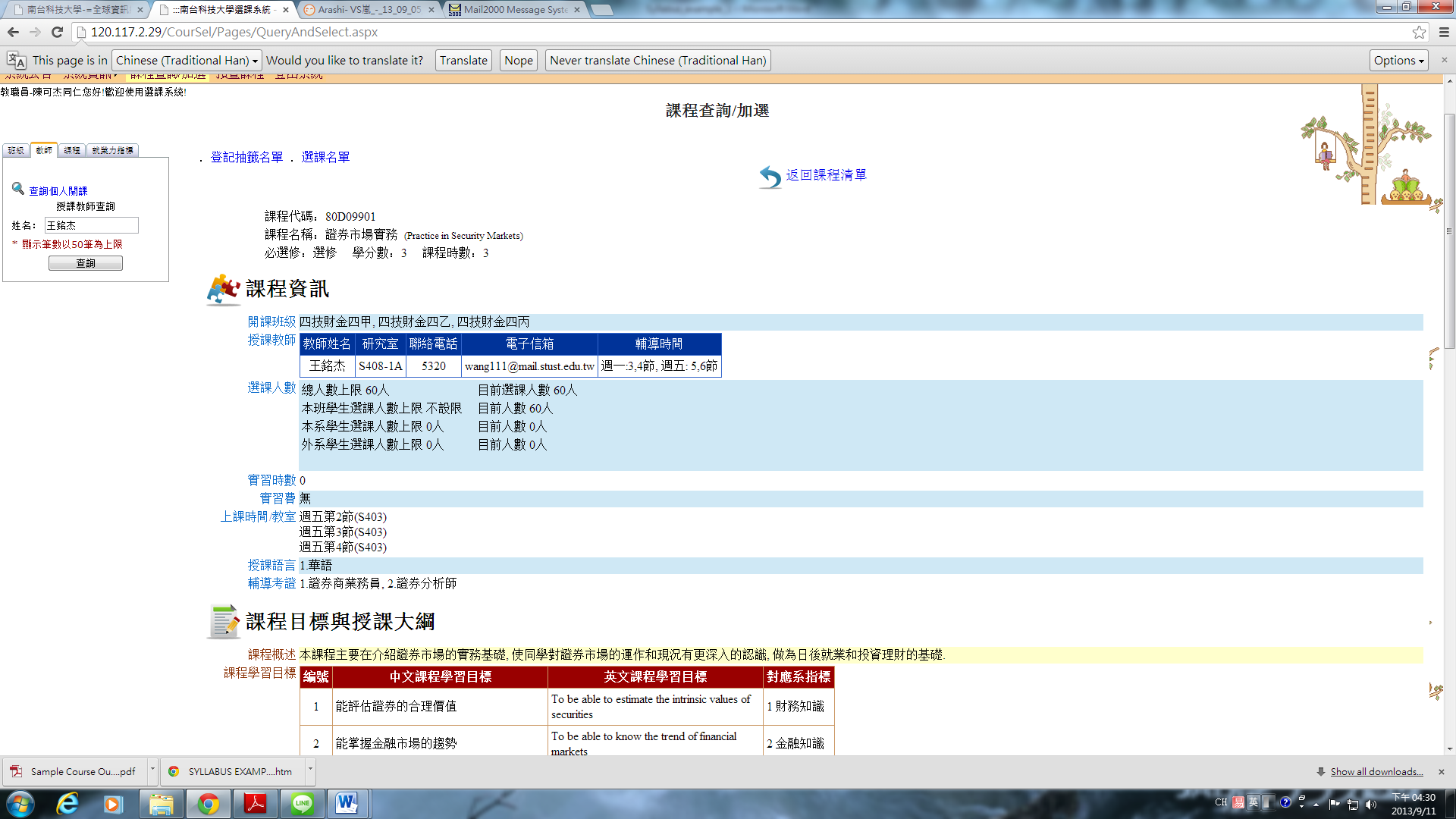 Course Synopsis(課程概述)：可參考學校選課系統中的課程概述Course Objectives(課程學習目標)：配合學校選課系統中的課程學習目標Methods of Instruction(教學方式)：配合學校選課系統中的「教學方式與評量」的教學方式Grading Policy(成績評量方式)：可配合Assessment worksheet中勾選的項目Tentative Schedule (進度)Title of Course Course SyllabusFall 2013Instructor: XXXXXXCourse #: xxxxxxxxxxxxx, Class Location: Room S414Office: xxxxxxxxxxxx Phone: xxx-xxxx Office Hours: Day/Time: MW/4:30-5:45 by appointment Course Synopsis<課程概述英譯>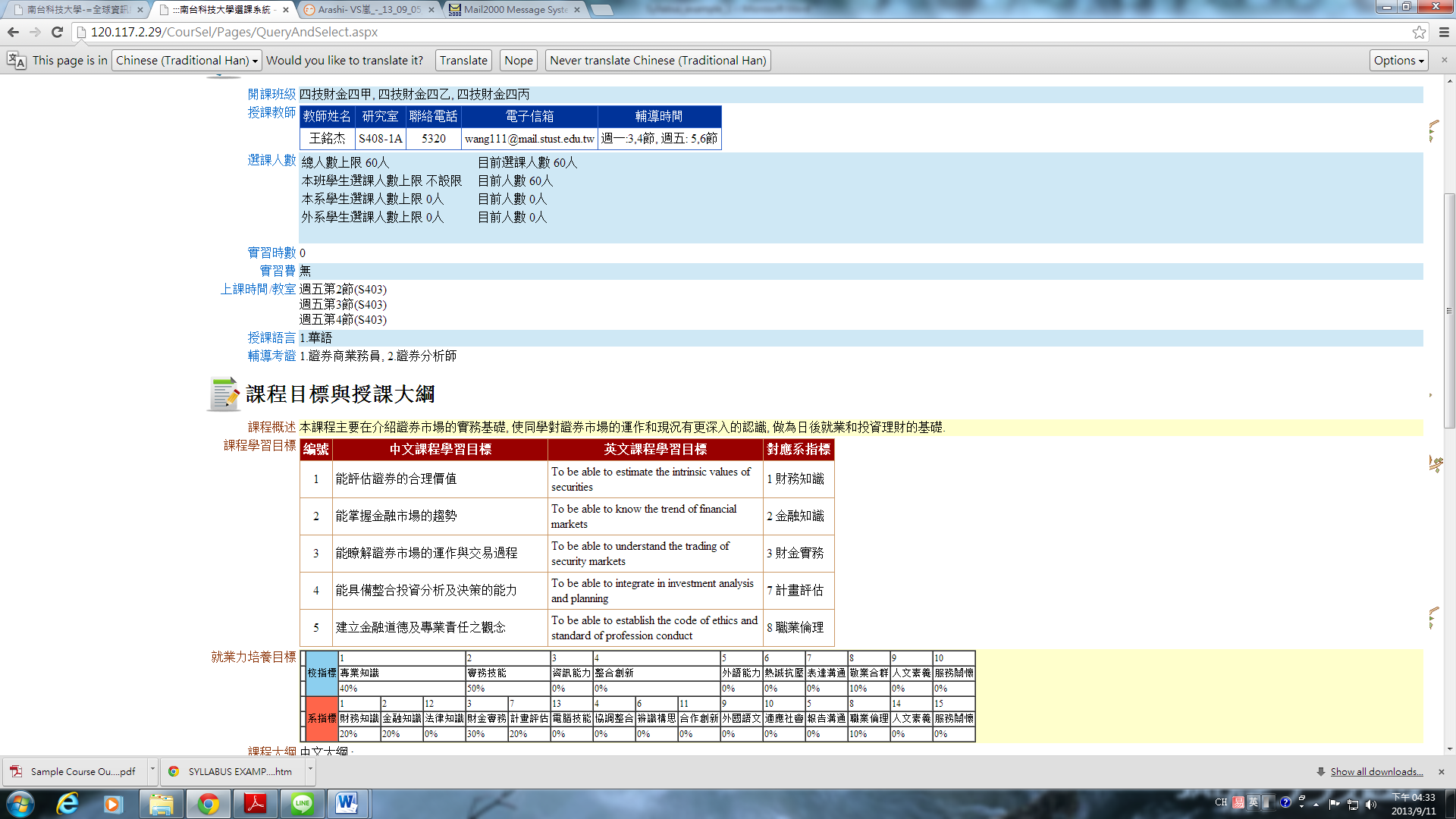 Course Objective	By the end of the semester you will:be able to describe the generic characteristics of DSSs 	appreciate the difference between a decision support system and a managementinformation system	recognize various special classes of DSSsbe clear about the distinction between a DSS and a DSS development toolbe conversant with basic DSS terminology including language system, knowledge system, presentation system, and problem processing systemhave studied a variety of knowledge management techniques that can be used in decision support systemsknow about the various types of multiparticipant DSSs and their useshave developed your own decision support systembe prepared for independent, critical study and assessment of publications about DSSsMethods of Instruction(授課方式)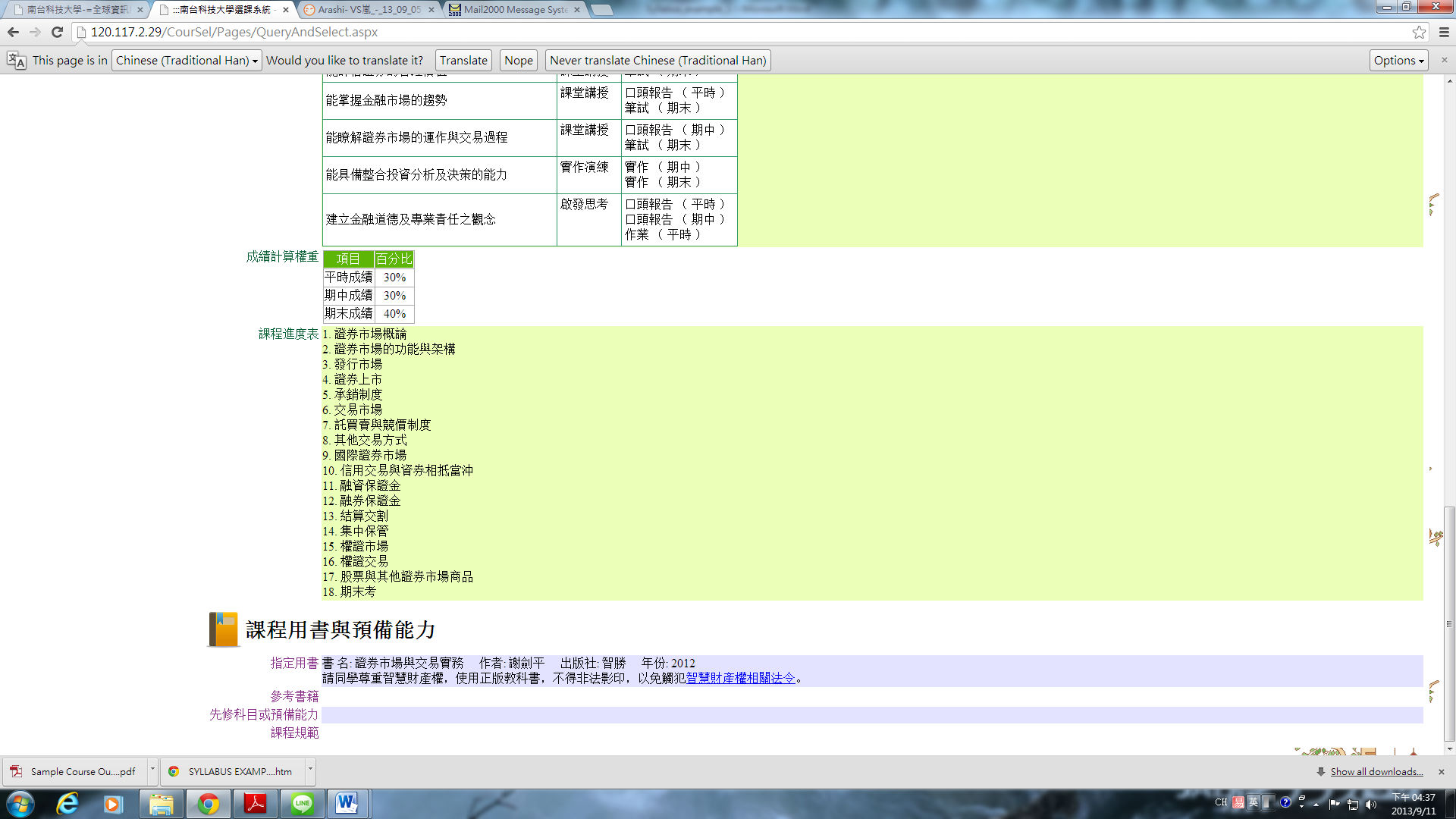 Readings: Decision Support Systems: A Knowledge-Based Approach (Holsapple and Whinston, West, 1996).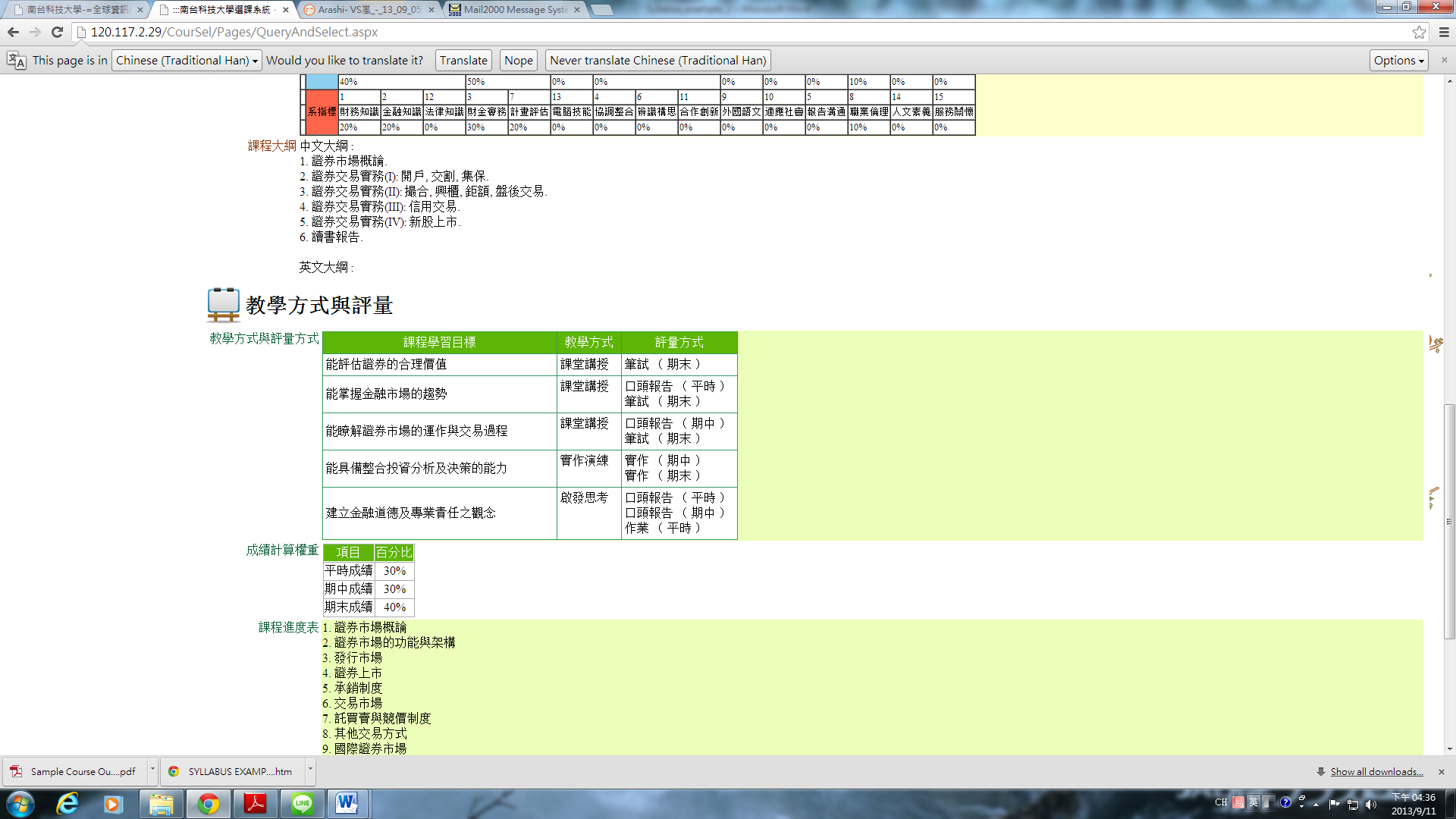 Lecture(課堂講授)Student- Group Discussion(分組討論)Demonstrations(實作演練) Inspired Thinking(啟發思考)Case Studies(個案研究)Guest Speech(專題演講)Panel Discussion (座談)Field Trips(參觀實習)Grading PolicyTo receive full credit, work must be submitted/presented by the assigned date. There is a reduction of 10% of the total credit for each day it is late. There are no make-up exams without prior consent of the instructor.Graded work will receive a numeric score reflecting the quality of performance. Relative weights assigned to graded work are as follows: 	Writing Test 60% (20 % each)	Assignments 5%	Presentation 15%	Report 15% 	Daily Performance 5%課程計畫中對應的各項評量方式英譯如下：1. Writing Test(筆試) （quiz, midterm, or final exam）(筆試): To evaluate the performances based on the teaching objectives and materials 			2. Oral Test(口試): To evaluated the oral answers based on the oral questions3. Implementation(實作): To evaluate the performance based on the operations and problem-solving of the students								4. Presentation(口頭報告): To evaluate the oral presentation based on the readings, observations, experiments, and surveys of the students				5. Class Showcase(課堂展演): To evaluate the showcase performances （in class）6.  Non-Class Showcase(非課堂展演): To evaluate the showcase performances （out of class）								7. Assignments(作業): To evaluate a variety of assignments of the students8. Creation(設計製作): To evaluate the creation processes of the students9. Report(書面報告): To evaluate the written reports based on the readings, observations, experiments, and surveys of the students		10. Self-Evaluation(自我評量): To evaluate their self-studies, achievements, and performances by the students themselves								11. Peer Assessment(同儕互評): To evaluate the works or behaviors by the other teammates								12. Daily Performance(平常表現): To evaluate the daily performances of the studentsTentative Schedule (進度)The anticipated schedule of classroom activities is shown below. Exam dates may vary slightly from the scheduled times, but will be announced at least one week in advance. You are expected to have read the indicated materials in advance of the corresponding class sections. Exact dates for submitting project proposals and final project reports will be announced in class.Date TopicWed Jan 10 Introduction (Syllabus and DSS Overview)Wed Jan 17 DSS demonstration, Chapter 1Mon Jan 22 Chapters 1, 2Wed Jan 24 Chapter 3Mon Jan 29 Chapter 4Wed Jan 31 Chapters 4, 5Mon Feb 5 Chapter 5Wed Feb 7 Chapter 6Mon Feb 12 Chapter 6, ReviewWed Feb 14 EXAM IMon Feb 19 Chapter 7Wed Feb 21 Chapters 7, 8Mon Feb 26 Chapter 8, Submit project prospectusWed Feb 28 Chapter 9, Hypertext demonstrationMon Mar 4 Chapter 10, IFPS demonstrationWed Mar 6 Chapter 11, Expert System demonstrationMon Mar 18 Project prospectus presentations, ReviewWed Mar 20 EXAM IIMon Mar 25 Chapter 16Wed Mar 27 Chapter 16Mon Apr 1 Chapter 17Wed Apr 3 Chapter 17Mon Apr 8 Chapter 18Wed Apr 10 Chapter 19Mon Apr 15 Course summary, ReviewWed Apr 17 EXAM IIIMon Apr 22 Final Project PresentationsWed Apr 24 Final Project Presentations